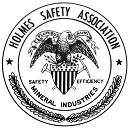 SECTION 1 – APPLICANT INFORMATIONAll information will remain confidential and will be used solely for the Joseph A. Holmes Scholarship Program.Applicant Contact Information	Applicant’s Last Name			First Name		Middle InitialApplicant Category (check one of the following)____ HS Graduate Student 	____ Graduating Senior	   ____ Undergraduate Student 	  Address					City			State		ZipTelephone						Cell NumberE-Mail AddressSECTION 2 - PARENT/GUARDIAN CONTACT INFORMATIONIf the applicant is under 18 years old, their parent or guardian must provide contact information.Last Name					First NameAddress					City			State		ZipTelephone						Alternate NumberE-Mail AddressSECTION 3 – MINING INDUSTRY INFORMATIONHave you completed an internship at a mine, or have you worked at a mine?  	____ Yes      ____ No*If you answered yes, please fill out the corresponding information	Name of Mine/Company				City			StateStart Date/Ending Date					Company Telephone NumberAre you related to anyone who works or has worked at a mine? 	____ Yes      ____ No	*If you answered yes, please fill out the corresponding information below.Name of Person							RelationshipName of Mine/Company				City			StateStart Date/Ending Date					Company Telephone NumberSECTION 4 – EDUCATIONAL INFORMATIONHigh School InformationHigh School NameAddress					City			State			ZipTelephone NumberClass Ranking – graduating seniors onlyApplicant’s Class Rank				Number of Students in Graduating ClassUniversity Information – For current high school students, provide the name of the accredited University or College (in the United States) that has formally accepted you.Name of University or College 						Address					City			State			ZipTelephone Number (Admissions Office)Major (1)							Major (2)Cumulative Grade Point Average				Anticipated Graduation DateName of University or College (in the United States)						Address					City			State			ZipTelephone Number (Admissions Office)Major (1)							Major (2)Cumulative Grade Point Average				Anticipated Graduation DateSECTION 5 – ATTACHMENTS (Some of these section may  require a separate attachment) Official Transcript – You must provide sealed and official transcript (s) of grades for the last three years of completed education (e.g., high school or higher education).Personal Essay (Attachment A) – Tell us how you plan to use your education or degree in a mining, safety or health related field to better the mining industry.  You must write a brief essay of 200 to 300 words in length and attach the essay as an attachment with this application. Essay must be doubled space and you must use a size 12-inch font.Extracurricular Activities (Attachment B) – You must list each activity you have been/are involved in.  Please provide activity name, position held, and length of time involved.  The template below may be used to create the attachment.  SECTION 6 – PREVIOUS JOSEPH A. HOLMES SAFETY ASSOCIATION SCHOLASHIP INFORMATION This section refers to previous involvement with the Joseph A. Holmes Scholarship Program.Have you previously applied for a JAHSA Scholarship?	____ Yes	____ NoIf you answered yes, please answer the following questions.Indicate the school year in which you applied for the scholarship (i.e. 2015-2016: _______________How many times have you received the JAH Scholarship?			  	________________Dollar amount of scholarship Award:  $___________        Year Awarded _______________Dollar amount of scholarship Award:  $___________        Year Awarded _______________SECTION 7 – FINANCIAL INFORMATION (Applicant or Parent/Guardian please note the following:)Financial information must be true and accurate.  Any information found to be intentionally misleading or fraudulent will result in immediate and complete repayment of all scholarship funds awarded. You may be asked to provide additional information about your assets or you may need to report the net worth of your current business and/or investment farms.1 - Are you receiving or have you been notified that you will receive financial aid, academic or athletic scholarships, Pell grants, or other forms of financial assistance that will not require repayment upon completion of your degree (for 2016-2017 school year?    ____ Yes	____ NoIf you answered yes, please fill out the following section.List the names of awards and corresponding dollar amount of assistance you have received:1)  		$	2)		$	3)		$		TOTAL  #1	$	2 – Number of persons in household?  	3 – Number of persons employed?  	4 – What was your household adjusted gross income for 2016?Adjusted gross income is on IRS Form 1040 – Line 37; 1040A – line 21; or 1040EZ-line 4.		TOTAL  #2	$	5– Total income from all sources (Sum of Total #1 	and Total #2)	TOTAL OF ALL INCOME	$ 	6 – Are either of your parents deceased?	____ Yes		____ No7 – Do you have family members in your current household who require special care, and affect your ability to receive financial support from your family?	____ Yes		____ NoIf you answered yes, you must explain your circumstance below or add explanation as an attachment.__________________________________________________________________________________SECTION 8 – APPLICATION CONFIRMATIONCarefully review your entire application for any mistakes or omissions.  Once you are satisfied with your application, read and sign the declaration statement.Applicant Declaration Statement I hereby declare that I have read this application and completed it to the best of my knowledge.  The information, financial statement and answers are accurate and true.  I understand that any information found to be intentionally misleading or fraudulent will result in immediate and complete repayment of all scholarship funds awarded.Applicant Signature							DateParent/Guardian Declaration Statement (if applicant is under the age of 18)I hereby declare that I have read this application and completed it to the best of my knowledge.  The information, financial statement and answers are accurate and true.  I understand that any information found to be intentionally misleading or fraudulent will result in immediate and complete repayment of all scholarship funds awarded.Parent/Guardian Signature							DateDeadline to Submit Application is: May 1, 2017ActivityPosition HeldLength of Time Involved1Example:      National Honor SocietyVice-President4 years2345